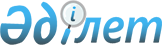 Ауылдық округтер, Тоғызақ ауылы және Қарабалық кенті әкімдеріне кандидаттардың үгіттік баспа материалдарын орналастыру үшін орындарды анықтау туралы
					
			Күшін жойған
			
			
		
					Қостанай облысы Қарабалық ауданы әкімдігінің 2013 жылғы 18 маусымдағы № 174 қаулысы. Қостанай облысының Әділет департаментінде 2013 жылғы 2 шілдеде № 4166 болып тіркелді. Күші жойылды - Қостанай облысы Қарабалық ауданы әкімдігінің 2015 жылғы 12 наурыздағы № 59 қаулысымен

      Ескерту. Күші жойылды - Қостанай облысы Қарабалық ауданы әкімдігінің 12.03.2015 № 59 қаулысымен.      Ескерту. Тақырыпта және бүкіл мәтін бойынша "селолық", "селосы" сөздері "ауылдық", "ауылы" сөздерімен ауыстырылды - Қостанай облысы Қарабалық ауданы әкімдігінің 30.06.2014 № 250 қаулысымен (алғашқы ресми жарияланған күнінен кейін күнтізбелік он күн өткен соң қолданысқа енгізіледі).      "Қазақстан Республикасындағы сайлау туралы" Қазақстан Республикасының 1995 жылғы 28 қыркүйектегі Конституциялық Заңы 28-бабының 6-тармағына және "Қазақстан Республикасындағы жергілікті мемлекеттік басқару және өзін-өзі басқару туралы" Қазақстан Республикасының 2001 жылғы 23 қаңтардағы Заңының 31-бабына сәйкес, Қарабалық ауданының әкімдігі ҚАУЛЫ ЕТЕДІ:



      1. Қарабалық аудандық сайлау комиссиясымен бірлесіп, ауылдық округтер, Тоғызақ ауылы және Қарабалық кенті әкімдеріне кандидаттардың үгіттік баспа материалдарын орналастыру үшін орындар қосымшаға сәйкес анықталсын.



      2. Қарабалық кенті және Тоғызақ селосының, ауылдық округтердің әкімдері көрсетілген орындарды стендтермен, тақталармен, тұғырлықтармен жабдықталсын.



      3. Осы қаулы алғаш ресми жарияланғаннан кейін қолданысқа енгізіледі.      Аудан әкімі                                М. Соқытбаев      КЕЛІСІЛДІ:      Қарабалық аудандық

      сайлау комиссиясының төрайымы

      __________________ Т. Салмина

Аудан әкімдігінің    

2013 жылғы 18 маусымдағы 

№ 174 қаулысына қосымша  Қарабалық аудандық сайлау комиссиясымен

бірлесіп, ауылдық округтер, Тоғызақ ауылы

және Қарабалық кенті әкімдеріне кандидаттардың

үгіттік баспа материалдарын орналастыру үшін

қосымшаға сәйкес орындар
					© 2012. Қазақстан Республикасы Әділет министрлігінің «Қазақстан Республикасының Заңнама және құқықтық ақпарат институты» ШЖҚ РМК
				№

р/с
Елді

мекендердің

атауы
Үгіттік баспа материалдарын

орналастыру үшін орындар
1.Қарабалық кенті"Қарабалық ауданы әкімдігінің

мәдениет және тілдерді дамыту

бөлімінің аудандық Мәдениет Үйі"

мемлекеттік мекемесінің ғимараты

қасында2.Қарабалық кенті"Қарабалық ауданы әкімдігінің білім

бөлімі Абай Құнанбаев атындағы

Қарабалық орта мектебі" мемлекеттік

мекемесінің ғимараты қасында3.Қарабалық кенті"Қарабалық ауданы әкімдігінің білім

бөлімі Максим Горький атындағы

Қарабалық № 1 орта мектебі"

мемлекеттік мекемесінің ғимараты

қасында4.Қарабалық кенті"Қарабалық ауданы әкімдігінің білім

бөлімі Қарабалық № 3 орта мектебі"

мемлекеттік мекемесінің ғимараты

қасында5.Қарабалық кенті"Қарабалық аудандық

балалар-жасөспірімдер спорт мектебі"

мемлекеттік мекемесі № 2 спорт залы

ғимаратының қасында6.Верен ауылы"Қарабалық ауданы әкімдігінің білім

бөлімі Верен бастауыш мектебі"

мемлекеттік мекемесінің ғимараты

қасында7.Гурьянов ауылыАуылдық кітапхана ғимараты қасында8.Ворошилов

ауылыАуылдық клубтың ғимараты қасында9.Елшан ауылыАуылдық кітапхананың ғимараты

қасында10.Котлован ауылыАуылдық клубтың ғимараты қасында11.Сарыкөл ауылы"Қарабалық ауданы әкімдігінің білім

бөлімі Сарыкөл негізгі мектебі"

мемлекеттік мекемесінің ғимараты

қасында12.Целинный ауылыАуылдық кітапхананың ғимараты

қасында13.Надеждин ауылы"Қарабалық ауданы әкімдігінің білім

бөлімі Надеждин негізгі мектебі"

мемлекеттік мекемесінің ғимараты

қасында14.Тоғызақ ауылыАуылдық мәдениет үйі ғимаратының

қасында15.Белоглин ауылыАуылдық клуб ғимаратының қасында,

ауылдық кітапхананың ғимаратында16.Научный ауылыАуылдық мәдениет үйі ғимаратының

қасында, ауылдық кітапхананың

ғимаратында17.Святослав

ауылыАуылдық клуб ғимаратының қасында,

ауылдық кітапхананың ғимаратында18.Станционный

ауылыАуылдық мәдениет үйі ғимаратының

қасында19.Приуральское

ауылы"Приуральская нефтебаза"

жауапкершілігі шектеулі

серіктестігінің кеңсе ғимараты

қасында20.Фадеев ауылы"Агро-Торо" жауапкершілігі шектеулі

серіктестігінің кеңсе ғимараты

қасында21.Шадықсай ауылы"Қарабалық ауданы әкімдігінің білім

бөлімі Шадықсай негізгі мектебі"

мемлекеттік мекемесінің ғимараты

қасында22.Дальнее ауылы"Агро-Торо" жауапкершілігі шектеулі

серіктестігінің кеңсе ғимараты

қасында23.Подгород ауылы"Қарабалық ауданы әкімдігінің білім

бөлімі Подгород бастауыш мектебі"

мемлекеттік мекемесінің ғимараты

қасында24.Кайрақ ауылыТемір жол вокзалының ғимаратында25.Новотроицк

ауылы"Қарабалық ауданы білім бөлімінің

Новотроицк орта мектебі" мемлекеттік

мекемесінің ғимараты қасында26.Аққұдық ауылы"Қарабалық ауданы әкімдігінің білім

бөлімі Аққұдық бастауыш мектебі"

мемлекеттік мекемесінің ғимараты

қасында27.Мағынай

станциясы"Қарабалық ауданы әкімдігінің білім

бөлімі Мағынай негізгі мектебі"

мемлекеттік мекемесінің ғимараты

қасында28.Жаңааул ауылыМедициналық пункт ғимаратының

қасында29.Победа ауылыАуылдық мәдениет үйі ғимараты

қасында30.Мағынай ауылыАуылдық клуб ғимараты қасында31.Жамбыл ауылыАбишев Сейтқан Бакытжанұлының

ауласында, Молодежная көш., 2 үй32.Бозкөл ауылыАуылдық мәдениет үйі ғимараты

қасында33.Бозкөл ауылыАуылдық мәдениет үйі ғимараты

қасында34.Бозкөл ауылыАуылдық мәдениет үйі ғимараты

қасында35.Талапкер ауылы"Қарабалық ауданы әкімдігінің білім

бөлімі Талапкер бастауыш мектебі"

мемлекеттік мекемесінің ғимараты

қасында36.Саманы ауылыАуылдық клуб ғимараты қасында37.Михайлов ауылы"Қарабалық ауданы әкімдігінің білім

бөлімі Михайлов орта мектебі"

мемлекеттік мекемесінің ғимараты

қасында38.Лесной ауылы"Қарабалық ауданы әкімдігінің білім

бөлімі Лесной бастауыш мектебі"

мемлекеттік мекемесінің ғимараты

қасында39.Светлый ауылыФельдшер акушерлық пункттің ғимараты

қасында40.Терентьев

ауылы"Қарабалық ауданы әкімдігінің білім

бөлімі Терентьев негізгі мектебі"

мемлекеттік мекемесінің ғимараты

қасында41.Приречный

ауылыМәдениет үйі ғимаратында42.Қарақопа ауылы"Қарабалық ауданы әкімдігінің білім

бөлімі Қарақопа бастауыш мектебі"

мемлекеттік мекемесінің ғимараты

қасында43.Первомайское

ауылы"Қарабалық ауданы әкімдігінің білім

бөлімі Первомайское бастауыш

мектебі" мемлекеттік мекемесінің

ғимараты қасында44.Өрнек ауылы"Қарабалық аудан әкімдігі білім

бөлімі Өрнек бастауыш мектебі"

мемлекеттік мекемесінің ғимаратында45.Лесное ауылы"Қарабалық ауданы әкімдігінің білім

бөлімі Лесное орта мектебі"

мемлекеттік мекемесінің ғимараты

қасында46.Славян ауылы"Қарабалық ауданы әкімдігінің білім

бөлімі Славян бастауыш мектебі"

мемлекеттік мекемесінің ғимараты

қасында47.Қособа ауылы"Қарабалық ауданы әкімдігінің білім

бөлімі Қособа негізгі мектебі"

мемлекеттік мекемесінің ғимараты

қасында48.Қарашакөл

ауылы"Кред" жауапкершілігі шектеулі

серіктестігі конторының ғимаратында

(келісім бойынша)49.Славен ауылы"Қарабалық ауданы әкімдігінің білім

бөлімі Славен орта мектебі"

мемлекеттік мекемесінің ғимараты

қасында50.Октябрь ауылы"Қарабалық ауданы әкімдігінің білім

бөлімі Октябрь бастауыш мектебі"

мемлекеттік мекемесінің ғимараты

қасында51.Бөрлі ауылы"Қарабалық ауданы әкімдігінің білім

бөлімі Бөрлі орта мектебі"

мемлекеттік мекемесінің ғимараты

қасында52.Тастыөзек

ауылыТастыөзек ауылдық клуб ғимараты

қасында53.Смирнов ауылыАуылдық мәдениет үйі ғимараты

қасында54.Рыбкин ауылы"Қарабалық ауданы әкімдігінің білім

бөлімі Рыбкин бастауыш мектебі"

мемлекеттік мекемесінің ғимараты

қасында55.Батманов ауылыАуылдық кітапхана ғимараты қасында56.Приозерный

ауылы"Тогаз және К" жауапкершілігі

шектеулі серіктестігі асхана

ғимаратында